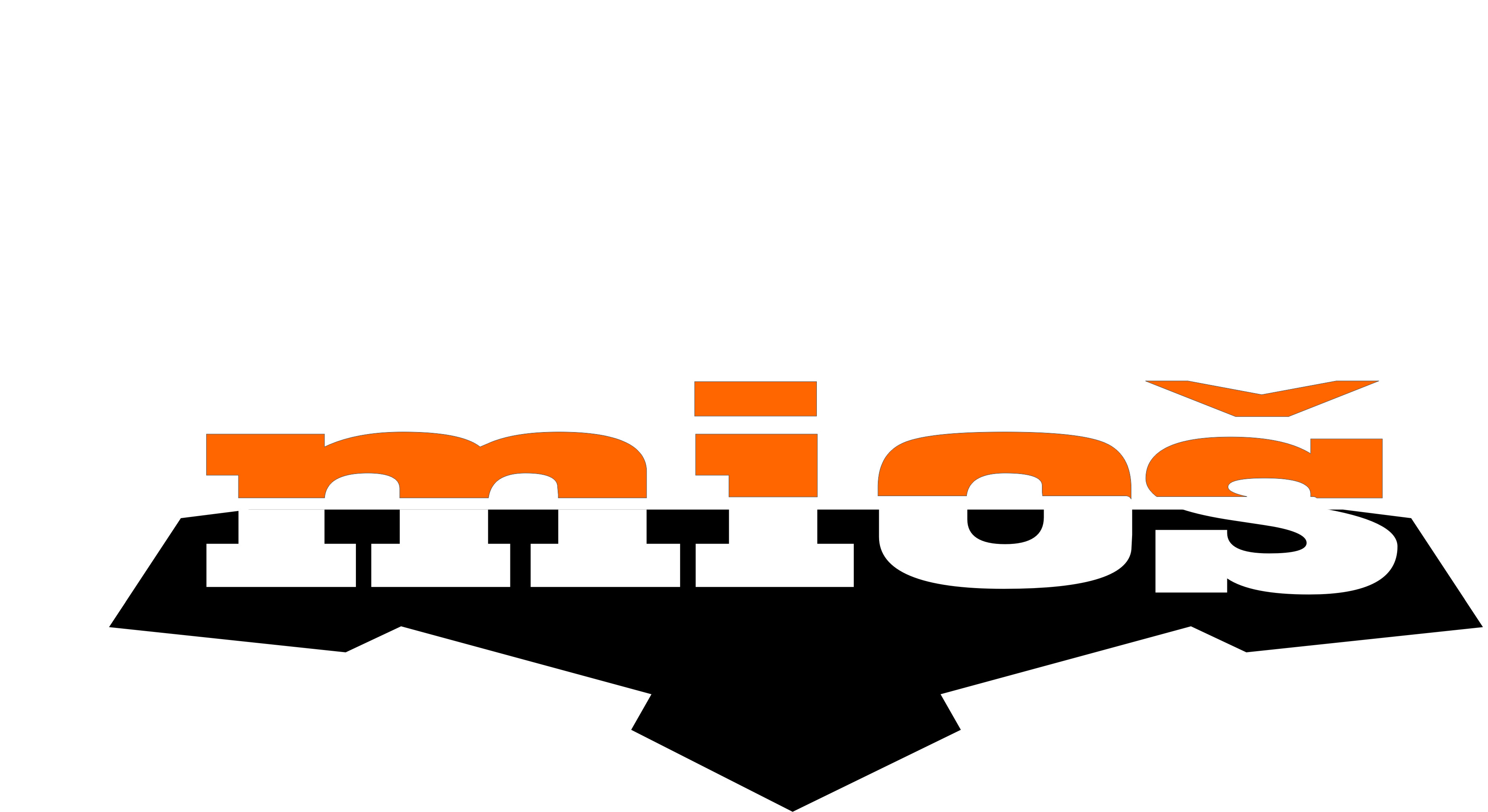 Mješovita  industrijsko-obrtnička  škola                          47000 Karlovac, Domobranska 2Tel: 047 615578Fax: 047 600853Ravnatelj: 0917601082e-mail: ured@ss-mios-ka.skole.hrKLASA: 406-03/19-01/35URBROJ:2133-48-01-19-01Karlovac, 30. kolovoza 2019.                                                                             PREDMET: 	POZIV NA DOSTAVU PONUDA za: 	Postupak jednostavne nabave za uslugu PROJEKTANTSKOG NADZORA za provedbu projekta Energetska obnova zgrade Mješovite industrijsko-obrtničke škole na adresi Struga 33, 47000 Karlovac -  KK.04.2.1.04.0683Temeljem članka 15. Zakona o javnoj nabavi („Narodne novine“ br. 120/2016.) za godišnju procijenjenu vrijednost nabave iz Plana nabave za nabavu robe i usluga manju od 200.000,00 kuna bez PDV-a odnosno za nabavu radova manju od 500.000,00 kuna bez PDV-a (tzv. bagatelnu nabavu) naručitelj NIJE obvezan provoditi postupke javne nabave propisane Zakonom o javnoj nabavi, već pravila, uvjete i postupke jednostavne nabave utvrđuje naručitelj općim aktom - uzimajući u obzir načela javne nabave te mogućnost primjene elektroničkih sredstava komunikacije.Za ovaj postupak nabave bagatelne vrijednosti primjenjuje se Pravilnik o provedbi postupka jednostavne nabave za Mješovitu industrijsko-obrtničku školu, Karlovac, kojim se uređuju pravila, uvjeti i postupak provedbe jednostavne nabave roba, usluga i radova koji je objavljen na web stranici Mješovite industrijsko-obrtničke škole, Karlovac: http://www.ss-mios-ka.skole.hr.U ovom postupku bagatelne nabave primijenjene su i neke odredbe Zakona o javnoj nabavi pa ih ponuditelj mora poštivati (zadovoljiti).Početak postupka jednostavne nabave smatra se danom slanja Poziva na dostavu ponuda. PODACI O NARUČITELJU:MJEŠOVITA INDUSTRIJSKO-OBRTNIČKA ŠKOLADomobranska 2, 47000 KarlovacOIB: 68371339805telefon: 047615578Broj telefaksa: 047600853E-mail: ured@ss-mios-ka.skole.hrInternetska adresa: http://www.ss-mios-ka.skole.hrPodaci o osobi zaduženoj za komunikaciju s ponuditeljima:SNJEŽANA ERDELJAC, ravnateljica škole, telefon:047/600854; 098/638775,e-mail:snjezana.erdeljac@skole.hr.Opis predmeta nabave i tehničke specifikacije:EVIDENCIJSKI BROJ NABAVE: 13-2019; CPV oznaka 71248000-8.PREDMET NABAVE: USLUGA PROJEKTANTSKOG NADZORA nad izvođenjem radova za provedbu projekta Energetske obnove zgrade Mješovite industrijsko-obrtničke škole na adresi Struga 33, 47000 Karlovac -  KK.04.2.1.04.0683 na temelju Glavnog projekta, zajedničke oznake 2018133 koji se sastoji od slijedećih mapa:Glavni arhitektonski projekt 15/2018, mapa 1/6Glavni projekt racionalne uporabe energije i toplinske zaštite zgrade, 2018133, mapa 2/6Glavni elektrotehnički projekt 046/18, mapa 3/6Glavni strojarski projekt, 1376-18,  mapa 4/6Troškovnik 2018133-T, mapa 5/6Plan izvođenja radova, 2018133-ZNR, mapa 6/6.Navedena projektno-tehnička dokumentacija za izvođenje radova biti će dostavljena na upit ponuditelja ili najkasnije prilikom sklapanja ugovora.Usluge projektantskog nadzora koje su obuhvaćene predmetom nabave uključuju:usluge projektantskog nadzora građevinskih i obrtničkih radova;usluge projektantskog nadzora elektrotehničkih radova teusluge projektantskog nadzora strojarskih radovai odnose se na ovlaštenog projektanta arhitektonske ili građevinske struke, strojarske i elektrotehničke struke.PROJEKTANTSKI NADZOR OBUHVAĆA SLIJEDEĆE poslove:davanje mišljenja i odobrenja te ovjera nacrta – projekta tehnologije izvedbe i radioničkih nacrta te detalja izrađenih po odabranom izvođaču radova na sanaciji i povećanju energetske učinkovitosti zgrade Mješovite industrijsko-obrtničke škole, Karlovac (dalje u tekstu: Odabrani izvođač radova);tumačenje i pojašnjenje Odabranom izvođaču radova nejasnoća vezanih za projektnu dokumentaciju;očitovanje o eventualnim dodatnim radovima potrebnim za izvedbu prema nalogu naručitelja ili nadzornog inženjera;izradu troškovnika o dodatnim radovima i dostavu istih naručitelju uz detaljno obrazloženje, ako su isti nužni za izvođenje iz razloga tehničke ispravnosti i funkcionalnosti objekta;Obveza obavljanja projektantskog nadzora traje za vrijeme izvođenja radova od strane odabranog izvođača radova do primopredaje zgrade na korištenje krajnjem korisniku.Ovlašteni projektant je u obavljanju ugovorenog projektantskog nadzora obvezan obići gradilište tijekom izvođenja radova na sanaciji i povećanju energetske učinkovitosti građevine:obvezno na dan koordinacijskog sastanka ili po potrebi (kako ne bi došlo do zastoja u izvođenju radova);Zapisnikom koordinacijskog sastanka utvrdit će se obilazak projektantskog nadzora. Projektant je u obvezi, bez odgađanja, obavijestiti Naručitelja i Odabranog izvođača radova o svim greškama nastalim tijekom izvedbe, a posebice o onima koje odstupaju od projektne dokumentacijePROCIJENJENA VRIJEDNOST NABAVE: 27.000,00 kn (bez PDV)6.750,00 kn - PDVPROCIJENJENA I OSIGURANA SREDSTVA ZA NAVEDENU USLUGU: 33.750,00 knKRITERIJ ZA ODABIR GOSPODARSKOG SUBJEKTA (uvjeti sposobnosti):Sposobnost za obavljanje profesionalne djelatnosti6.1. Ponuditelj mora dokazati svoj upis u sudski, obrtni, strukovni ili drugi odgovarajući registar države sjedišta ponuditelja kao dokaz da ima registriranu djelatnost u svezi s predmetom nabave. Sposobnost za obavljanje profesionalne djelatnosti ponuditelj dokazuje izvatkom iz sudskog, obrtnog, strukovnog ili drugog odgovarajućeg registra koji se vodi u državi članici njegova poslovnog nastana, a ako se oni ne izdaju u državi sjedišta ponuditelja, ponuditelj može dostaviti izjavu s ovjerom potpisa kod nadležnog tijela. Dokaz tehničke i stručne sposobnosti6.2. Ponuditelj mora dostaviti Izjavu s popisom ovlaštenih osoba koje će izvršiti predmet nabave. Uvjet je da ponuditelj ima zaposlenog minimalno jednog od predmetnih stručnjaka te za to dostaviti dokaz. Za ostale predmetne stručnjake  koji će obavljati poslove projektantskog nadzora ponuditelj dokazuje njihov angažman dokazom o zaposlenju ili ugovorom o poslovno-tehničkoj suradnji ili izjavom drugog gospodarskog subjekta o stavljanju resursa na raspolaganje u svrhu izvršenja premeta nabave.Izjava s popisom ovlaštenih osoba i izjava drugog gospodarskog subjekta o stavljanju resursa na raspolaganje u svrhu izvršenja predmeta nabave dostavljaju se u slobodnoj formi s potpisom odgovorne osobe ponuditelja, odnosno odgovorne osobe drugog gospodarskog subjekta.6.3. Ponuditelj mora za sve predmetne stručnjake dostaviti važeće rješenje o upisu u  odgovarajuću strukovnu komoru, odnosno imenik ovlaštenih arhitekata, odnosno ovlaštenih inženjera. Dokazi i dokumenti koji se traže točkom 6. Poziva na dostavu ponude mogu se dostaviti u neovjerenoj preslici. Neovjerenom preslikom smatra se i neovjereni ispis elektroničke isprave.7.  Kriterij za odabir ponude:Kriterij odabira ponude je NAJNIŽA CIJENA.8. MJESTO I ROK IZVRŠENJA PREDMETA NABAVE:Mjesto izvršenja predmeta nabave :Mješovita industrijsko-obrtnička škola na adresi Struga 33, 47000 Karlovac -  KK.04.2.1.04.0683Razdoblje trajanja ugovora: sukladno dinamici izvođenja radova. Rok počinje teći od dana uvođenja Odabranog izvođača radova u posao i traje do uspješne primopredaje radova. Planirano trajanje radova je u periodu od rujna 2019. do svibnja 2020. godine.9. Sadržaj ponude:Ponuda treba sadržavati:Popunjeni Ponudbeni list  (Obrazac 1.);Popunjeni Troškovnik (Obrazac 2.);Izvadak iz sudskog, obrtnog, strukovnog ili drugog odgovarajućeg registra;Izjavu s popisom ovlaštenih osoba i dokazom o zaposlenju minimalno jednog stručnjaka te dokazima za angažman ostalih stručnjaka;Rješenje o upisu u imenik odgovarajuće Komore za sve predmetne stručnjake.10. Način dostavljanja ponude i adresa na koju se ponude dostavljaju:Ponuda se dostavlja elektroničkim putem na adresu:e- mail: ured@ss-mios-ka.skole.hrIstu je u izvornom obliku potrebno dostaviti poštom ili osobno na adresu: Mješovita industrijsko-obrtnička škola, Domobranska 2, 47000 Karlovac.11. Datum i vrijeme dostave ponuda:Datum i vrijeme dostave ponuda: 5.9.2019. godine do  12:00 sati.12. Rok, način i uvjeti plaćanjaRok i uvjeti plaćanja biti će definirani ugovorom sklopljenim između naručitelja i ponuditelja.Plaćanje se obavlja na IBAN odabranog ponuditelja, u roku od najkasnije 30 dana od dana dostave računa.Predujam je isključen, kao i traženje sredstva osiguranja plaćanja.13. Jezik na kojem se sastavlja ponudaPonuda se podnosi na hrvatskom jeziku i latiničnom pismu.RAVNATELJICA  ŠKOLE:						Snježana Erdeljac, dipl. ing.Obrazac 1						PONUDBENI LISTNARUČITELJ: MJEŠOVITA INDUSTRIJSKO--OBRTNIČKA ŠKOLA, KARLOVACOIB: 68371339805Telefonski broj: 047615578Adresa elektroničke pošte: ured@ss-mios-ka.skole.hrInternet adresa: http://www.ss-mios-ka.skole.hrOSNOVNI PODACI O PONUDITELJUNaziv tvrtke______________________________________________________________Sjedište (mjesto i adresa) ___________________________________________________Matični broj tvrtke ________________________________________________________OIB ____________________________________________________________________Osoba odgovorna za potpisivanje ugovora o jednostavnoj nabavi______________________________________________________________________________________Osoba ovlaštena za kontakt s Naručiteljem _____________________________________Broj telefona i mobitela ____________________________________________________Broj faksa _______________________________________________________________Adresa e-pošte ____________________________________________________________PREDMET NABAVEPostupak jednostavne nabave za usluge projektantskog nadzora nad izvođenjem radova energetske obnove zgrade Mješovite industrijsko-obrtničke škole na adresi Struga 33, 47000 Karlovac -  KK.04.2.1.04.0683PONUDAProučili smo Poziv za dostavu ponude te sve dokumente i podatke koje nam je  Naručitelj stavio na raspolaganje, detaljno smo se upoznali sa svim uvjetima, odnosno odredbama Poziva za dostavu ponude, koje prihvaćamo te nudimo sljedeću cijenu za predmet nabave (cijena se upisuje brojevima i slovima)Cijena ponude bez PDV-a: _______________________________________ kn25% poreza na dodanu vrijednost: __________________________________ knCijena ponude sa PDV-om_______________________________ knROKRok valjanosti ponude: _________________________________.                                                    (datum) NAČIN PLAĆANJAPlaćanje će se vršiti na žiro-račun ponuditelja broj: _________________________ koji se  vodi kod poslovne banke _____________________sa sjedištem u ___________________ KONTAKT OSOBA ZA POJAŠNJENJE PONUDE: ____________________________________________________________________POPIS DOKUMENTACIJE PRILOŽENE U PONUDI:_________________________________________________________________________________________IME, PREZIME I POTPIS OSOBE OVLAŠTENE ZA ZASTUPANJE PONUDITELJA: __________________________________________________________________M.P.U _________________, dana ________________________________ godine.Obrazac 2.TROŠKOVNIK Troškovnik predmeta nabave s definiranim stavkama po jedinici mjere i količini:           ______________________________________________________                                                                                         	 (pečat, ime i prezime i potpis ovlaštene osobe)___________________________________                                                                                                                                        (mjesto i datum)RB.OPIS USLUGEKOLIČINA (kom)JEDINIČNA CIJENA (HRK) BEZ PDV-AUKUPNA CIJENA (HRK) S PDV-OMPROJEKTANTSKI NADZOR za provedbu projekta   ENERGETSKA OBNOVE ZGRADE  MJEŠOVITE INDUSTRIJSKO-OBRTNIČKE ŠKOLE NA ADRESI STRUGA 33, 47000 KARLOVAC  – KK. 04.2.1.04.06831